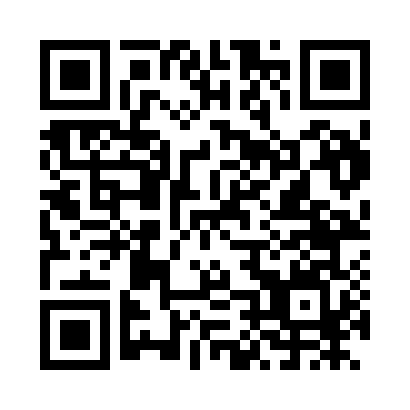 Prayer times for Adam, GreeceWed 1 May 2024 - Fri 31 May 2024High Latitude Method: Angle Based RulePrayer Calculation Method: Muslim World LeagueAsar Calculation Method: HanafiPrayer times provided by https://www.salahtimes.comDateDayFajrSunriseDhuhrAsrMaghribIsha1Wed4:406:251:246:198:2310:012Thu4:396:241:246:208:2410:033Fri4:376:231:246:218:2510:044Sat4:356:221:246:218:2610:065Sun4:346:201:236:228:2710:076Mon4:326:191:236:228:2810:097Tue4:306:181:236:238:2910:108Wed4:296:171:236:238:3010:129Thu4:276:161:236:248:3110:1310Fri4:256:151:236:258:3210:1511Sat4:246:141:236:258:3310:1612Sun4:226:131:236:268:3410:1813Mon4:216:121:236:268:3510:1914Tue4:196:111:236:278:3610:2115Wed4:186:101:236:278:3710:2216Thu4:166:091:236:288:3810:2317Fri4:156:081:236:288:3910:2518Sat4:136:071:236:298:4010:2619Sun4:126:061:236:298:4110:2820Mon4:116:061:236:308:4210:2921Tue4:096:051:236:318:4310:3022Wed4:086:041:246:318:4310:3223Thu4:076:031:246:328:4410:3324Fri4:056:031:246:328:4510:3425Sat4:046:021:246:338:4610:3626Sun4:036:011:246:338:4710:3727Mon4:026:011:246:348:4810:3828Tue4:016:001:246:348:4810:4029Wed4:006:001:246:358:4910:4130Thu3:595:591:246:358:5010:4231Fri3:585:591:256:358:5110:43